   St.Andrews United    Church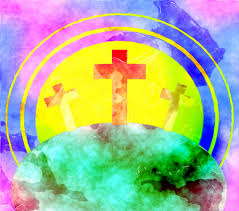 60 West Avenue, St. Thomas 519- 631-4558e-mail: standrewsucgra@rogers.com Ministers: The people of St. Andrew’swebsite : www.standrewsunitedchurch.comPastor: Rev.Cheryl BoltonMinistry of Music: Brian and Lynn Sloan/Merna Edison/Thomas BeeApril 9, 2023Easter SundayEaster SundayApril 9th, 2023ProclamationWeeping may linger for a night,But joy comes in the morning.God turns our weeping to dancing.God clothes us in gladness.Christ is risen.Christ is risen indeed! Hallelujah!(Christ Candle is lit)Hymn - Jesus Christ is Risen Today - 155 VUCall to Worship 	Celebrate God’s Presence, 191, adaptedChrist is risen.Christ is risen indeed!  Hallelujah!We take our place in the procession of all who celebrate the resurrection.God calls us to be an Easter people!  Let us live out the power of new life.Christ is risen.Christ is risen indeed!  Hallelujah!Let us worship God!Amen.Acknowledging Our Kinship One: For thousands of years, First Nations people have walked on this land; their relationship with the land is at the centre of their lives and spirituality. We are gathered on their traditional territory and acknowledge their stewardship of this land throughout the ages. Help us to become better neighbours so that we might live together in better ways. All: For we are all kin in Christ, "All My Relations," with each other and this earth, its waters, air, animals, and plants. Gathering Hymn - Welcome, Happy Morning - 161 VUPrayer of Confession	Celebrate God’s Presence, 195, adaptedIf at times, we deny you, God, forgive.When the risks of discipleship are high,And we are nowhere to be found:God, forgive.When we wash our hands of responsibility:God, forgive.When we cast our lot with powerful oppressors and seek to buy freedom with silver:God, forgive.When fear keeps us from witnessing to your truth,or prejudice keeps us from believing it:God, forgive.In the bright light of Easter morning, O God, our sin is exposed, and your grace is revealed.Tender God, Raise us in your love so that, with joy,We may witness to your deeds of grace and power,In the name of Jesus Christ, the Risen one. Amen.Prayer of Assurance	Celebrate God’s Presence, 197, adaptedThe stone is rolled away ~ we are released!The tomb is empty ~ we can be free!Christ is risen ~ life can be full!  Thanks be to God.Young at HeartHymn - This is the Day That God Has Made - 175 VUScripture Reading - John 20: 1-18Meditation - Questions, Always QuestionsHymn - Hallelujah, Hallelujah, Give Thanks - 179 VUInvitation to OfferingOffering Hymn - Praise God from Whom All Blessings FlowOffering DedicationIn the name and in the spirit of the Risen Christ,We bring our gifts to you, Eternal One.Help us to give with them A ready mind, A willing spirit, And a joyful heart. Amen.Prayers of the PeopleRisen Lord, hear our cry for help –for those surrounded by the shroud of deathfor those covered by the mantle of dyingfor those hemmed-in by illness, visible or veiledhear our cry for help…for those weighed down with worriesfor those carrying the burden of distressfor those overwhelmed by isolationhear our cry for help…for those who are wearyfor those who are tattered and wornfor those who collapse from exhaustionhear our cry for help…Risen Lord, hear our cry of thanksgiving –for the graciousness with which you hearfor the patience with which you listenfor the grace with which you carehear our cry of thanksgiving…for the ways you accompany us through deep valleysfor the ways you lead us to still meadowsfor the ways you provide all we needhear our cry of thanksgiving…for transforming death in resurrection lifefor blessing and breaking ordinary breadfor opening our eyes to recognize youhear our cry of thanksgiving…Risen Lord, hear our cry for communities of faith –that we sense purpose beyond ourselvesthat we perceive the needs of creationthat we stretch ourselves to respondhear our cry for communities of faith…that our ways be formed by Your Waythat our lives be shaped by Your Lifethat our love be Your Lovehear our cry for communities our faith…And hear us now as we pray together saying …Lord’s PrayerClosing Hymn - May the God of Hope Go with Us - 424 VUCommissioning and Benediction 	Celebrate God’s Presence, 200, adaptedFrom this Easter festival,We go forth to live resurrection:In the name of the God who makes us,In the name of the Christ of makes us free,In the name of the Spirit who makes us one.Christ is risen!Christ is risen indeed! Alleluia! Amen.UpcomingApril13 -Board Meeting 10:30amApril 13- Metcalfe Gardens Worship-3pmApril 16-Messy Church SundayNext Sunday will be a Messy Church Sunday. We will start in the Sanctuary and then move into the hall. Lots of fun activities are planned. As well, there will be lunch to follow. Don’t miss this Sunday Fun day! 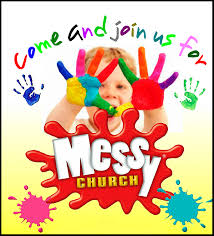 If you are interested in subscribing to Broadview Magazine(formerly Observer), please contact Marg Hutchison at 519-633-1105. Cost is $25 per year.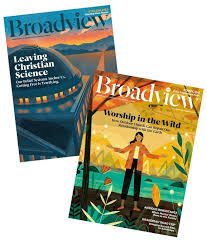 